BLOCK OF THE MONTHOctober Newsletter 	      		Due November 2019    	   R2/D2 9-Patch Size:   	9½” Block UnfinishedColors:	1. 	Your choice of plain white or white-on-white 			 		2. 	Any bright solid fabric or reads as solid fabricCut:	White or white-on-whiteFour 4) 	3 ½” squares		the four corners of the nine patchOne (1)	1 ½” x 15” strip	Two (2)	1” x 15” stripsCut:  Any bright solid or reads as solid One (1)	3 ½” square		the center of the 9-patchTwo (2)	1” x 15” stripsAssembly:Sew one each of the bright and the white 1” x 15” together.  Then do the same for a second set.   Press.   Now assemble the two strips, bright sides to each side of the single 1 ½” x 15” white strip.  Press.  Square up one end of this striped piece then cut into 3 ½” squares.  You should have four squares.Assemble Row 1, 2, and 3.  Then assemble the rows together as a nine patch. See Figure 1. When the blocks are assemble into a quilt, see Figure 2.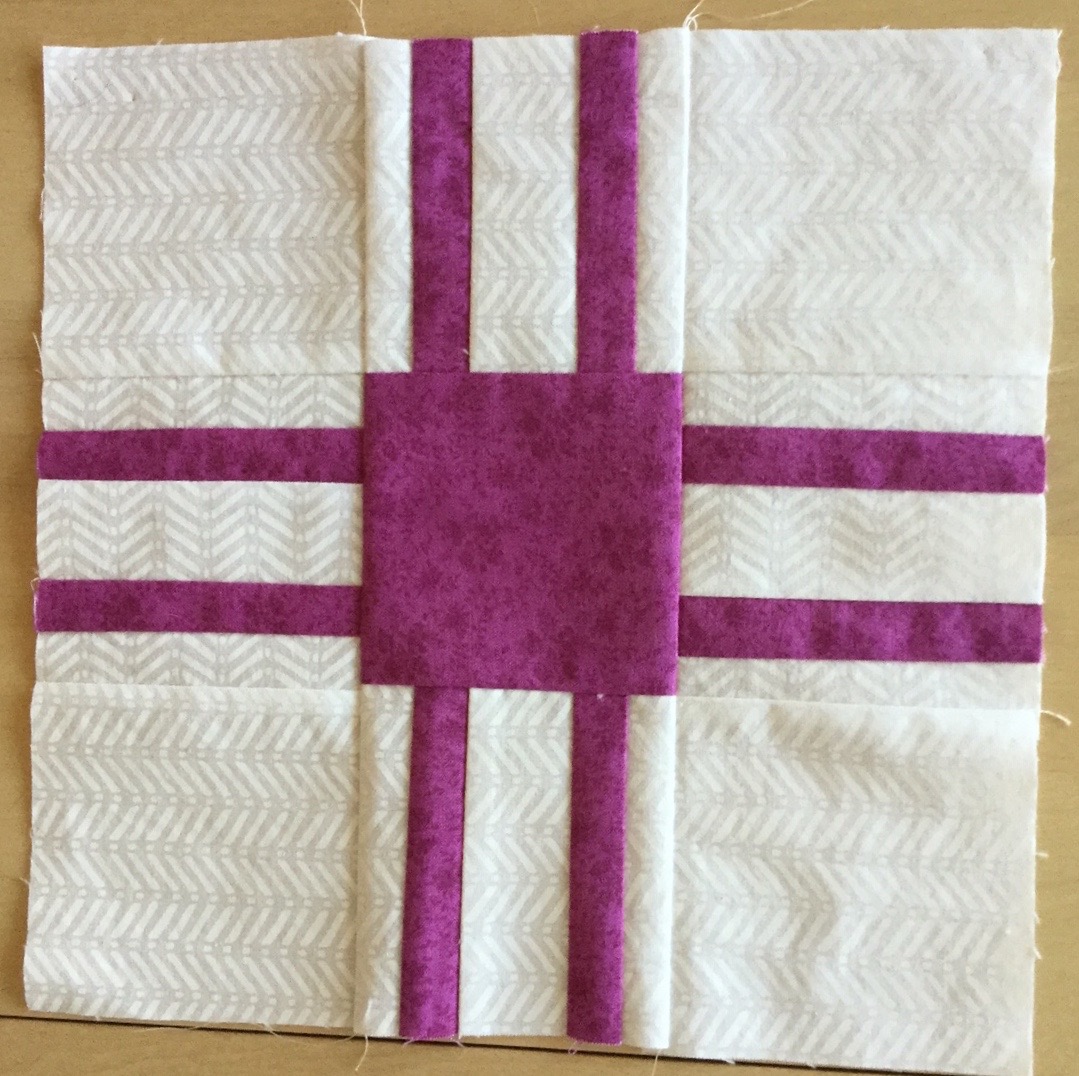 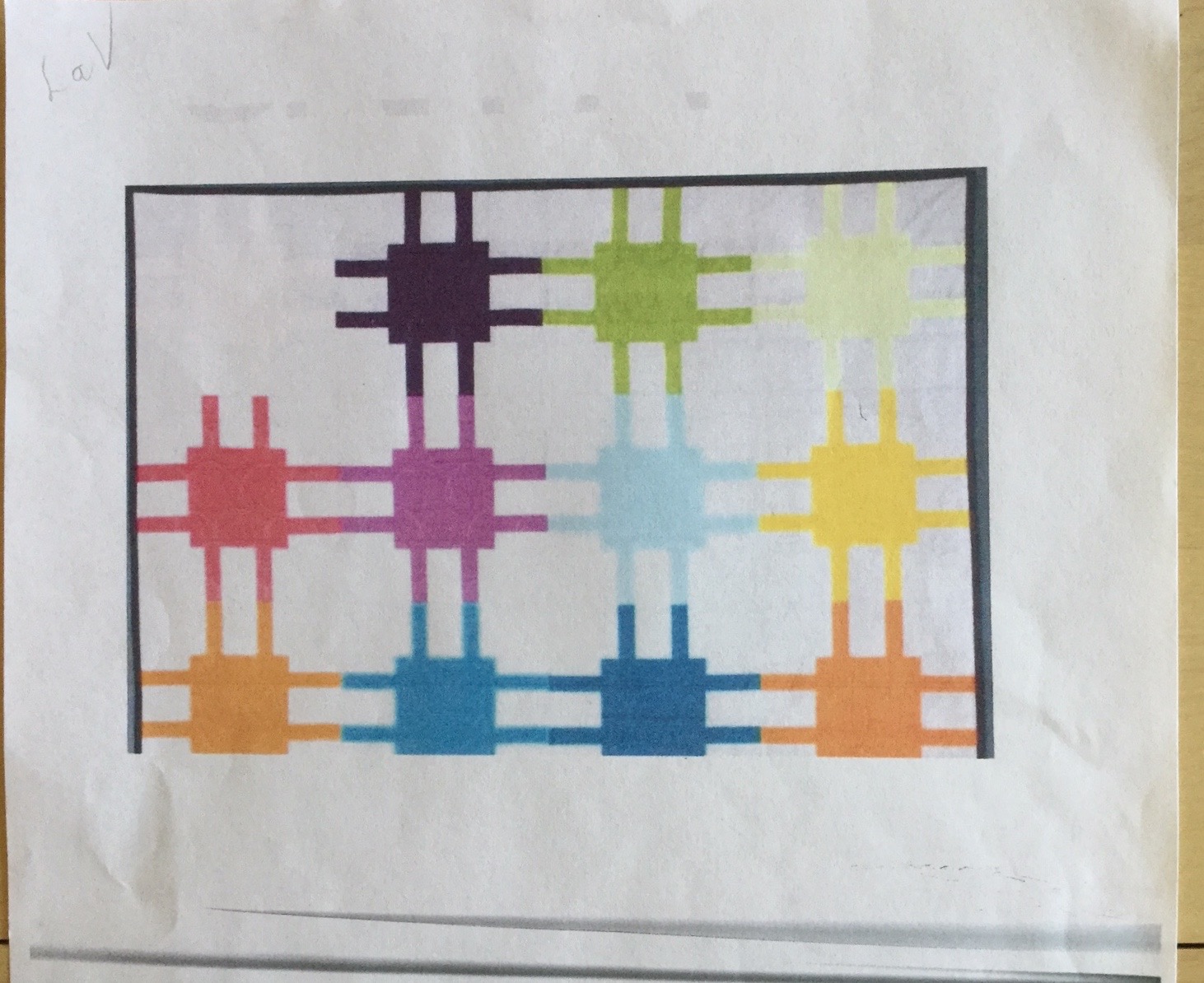                      Figure 1                      	 		Figure 2